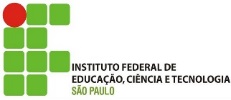 FORMULÁRIO DE APRESENTAÇÃO DE PROPOSTA AO EDITAL INOVA-RET/RET/IFSP   Nº 03/2024FORMULÁRIO DE APRESENTAÇÃO DE PROPOSTA AO EDITAL INOVA-RET/RET/IFSP   Nº 03/2024FORMULÁRIO DE APRESENTAÇÃO DE PROPOSTA AO EDITAL INOVA-RET/RET/IFSP   Nº 03/2024FORMULÁRIO DE APRESENTAÇÃO DE PROPOSTA AO EDITAL INOVA-RET/RET/IFSP   Nº 03/2024FORMULÁRIO DE APRESENTAÇÃO DE PROPOSTA AO EDITAL INOVA-RET/RET/IFSP   Nº 03/2024FORMULÁRIO DE APRESENTAÇÃO DE PROPOSTA AO EDITAL INOVA-RET/RET/IFSP   Nº 03/2024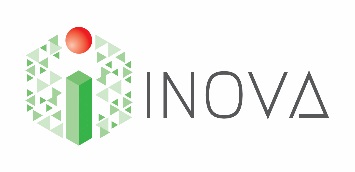 1. IDENTIFICAÇÃO NO SUAP 1. IDENTIFICAÇÃO NO SUAP 1. IDENTIFICAÇÃO NO SUAP 1. IDENTIFICAÇÃO NO SUAP 1. IDENTIFICAÇÃO NO SUAP 1. IDENTIFICAÇÃO NO SUAP 1. IDENTIFICAÇÃO NO SUAP 1. IDENTIFICAÇÃO NO SUAP 1. IDENTIFICAÇÃO NO SUAP Nº DO PROTOCOLO SUAP DO PROJETO DE PESQUISA: OBS: Este é o protocolo do projeto de pesquisa em tramitação. Este anexo não precisa constar do processo, bastando ser enviado por e-mail para inova@ifsp.edu.brNº DO PROTOCOLO SUAP DO PROJETO DE PESQUISA: OBS: Este é o protocolo do projeto de pesquisa em tramitação. Este anexo não precisa constar do processo, bastando ser enviado por e-mail para inova@ifsp.edu.brNº DO PROTOCOLO SUAP DO PROJETO DE PESQUISA: OBS: Este é o protocolo do projeto de pesquisa em tramitação. Este anexo não precisa constar do processo, bastando ser enviado por e-mail para inova@ifsp.edu.brNº DO PROTOCOLO SUAP DO PROJETO DE PESQUISA: OBS: Este é o protocolo do projeto de pesquisa em tramitação. Este anexo não precisa constar do processo, bastando ser enviado por e-mail para inova@ifsp.edu.brNº DO PROTOCOLO SUAP DO PROJETO DE PESQUISA: OBS: Este é o protocolo do projeto de pesquisa em tramitação. Este anexo não precisa constar do processo, bastando ser enviado por e-mail para inova@ifsp.edu.brNº DO PROTOCOLO SUAP DO PROJETO DE PESQUISA: OBS: Este é o protocolo do projeto de pesquisa em tramitação. Este anexo não precisa constar do processo, bastando ser enviado por e-mail para inova@ifsp.edu.brNº DO PROTOCOLO SUAP DO PROJETO DE PESQUISA: OBS: Este é o protocolo do projeto de pesquisa em tramitação. Este anexo não precisa constar do processo, bastando ser enviado por e-mail para inova@ifsp.edu.brNº DO PROTOCOLO SUAP DO PROJETO DE PESQUISA: OBS: Este é o protocolo do projeto de pesquisa em tramitação. Este anexo não precisa constar do processo, bastando ser enviado por e-mail para inova@ifsp.edu.brNº DO PROTOCOLO SUAP DO PROJETO DE PESQUISA: OBS: Este é o protocolo do projeto de pesquisa em tramitação. Este anexo não precisa constar do processo, bastando ser enviado por e-mail para inova@ifsp.edu.br2. TÍTULO DO PROJETO2. TÍTULO DO PROJETO2. TÍTULO DO PROJETO2. TÍTULO DO PROJETO2. TÍTULO DO PROJETO2. TÍTULO DO PROJETO2. TÍTULO DO PROJETO2. TÍTULO DO PROJETO2. TÍTULO DO PROJETO3. DADOS DO COORDENADOR DO PROJETO E CAMPUS3. DADOS DO COORDENADOR DO PROJETO E CAMPUS3. DADOS DO COORDENADOR DO PROJETO E CAMPUS3. DADOS DO COORDENADOR DO PROJETO E CAMPUS3. DADOS DO COORDENADOR DO PROJETO E CAMPUS3. DADOS DO COORDENADOR DO PROJETO E CAMPUS3. DADOS DO COORDENADOR DO PROJETO E CAMPUS3. DADOS DO COORDENADOR DO PROJETO E CAMPUS3. DADOS DO COORDENADOR DO PROJETO E CAMPUSNOME COMPLETO:NOME COMPLETO:NOME COMPLETO:NOME COMPLETO:NOME COMPLETO:NOME COMPLETO:NOME COMPLETO:NOME COMPLETO:NOME COMPLETO:PRONTUÁRIO:PRONTUÁRIO:SIAPE:SIAPE:SIAPE:SIAPE:SIAPE:SIAPE:SIAPE:CÂMPUS: CÂMPUS: CARGO:CARGO:CARGO:CARGO:CARGO:CARGO:CARGO:TELEFONE: TELEFONE: E-MAIL: E-MAIL: E-MAIL: E-MAIL: E-MAIL: E-MAIL: E-MAIL: 4. PLEITEANTES À BOLSA4. PLEITEANTES À BOLSA4. PLEITEANTES À BOLSA4. PLEITEANTES À BOLSA4. PLEITEANTES À BOLSA4. PLEITEANTES À BOLSA4. PLEITEANTES À BOLSA4. PLEITEANTES À BOLSA4. PLEITEANTES À BOLSANome CompletoNome CompletoNome CompletoTelefone (com DDD)Telefone (com DDD)Telefone (com DDD)ProntuárioSIAPEQtd bolsas   (4 a 12)5. DADOS DO PARCEIRO5. DADOS DO PARCEIRO5. DADOS DO PARCEIRO5. DADOS DO PARCEIRO5. DADOS DO PARCEIRO5. DADOS DO PARCEIRO5. DADOS DO PARCEIRO5. DADOS DO PARCEIRO5. DADOS DO PARCEIRORAZÃO SOCIAL:RAZÃO SOCIAL:RAZÃO SOCIAL:RAZÃO SOCIAL:RAZÃO SOCIAL:RAZÃO SOCIAL:RAZÃO SOCIAL:RAZÃO SOCIAL:RAZÃO SOCIAL:NOME FANTASIA: NOME FANTASIA: NOME FANTASIA: NOME FANTASIA: NOME FANTASIA: NOME FANTASIA: NOME FANTASIA: NOME FANTASIA: NOME FANTASIA: CNPJ:CNPJ:CNPJ:CNPJ:CNPJ:INSCR.ESTADUAL:INSCR.ESTADUAL:INSCR.ESTADUAL:INSCR.ESTADUAL:RESPONSÁVEL LEGAL:RESPONSÁVEL LEGAL:RESPONSÁVEL LEGAL:RESPONSÁVEL LEGAL:RESPONSÁVEL LEGAL:CARGO:CARGO:CARGO:CARGO:6. APORTE FINANCEIRO PARA EXECUÇÃO DO PROJETO (VALORES APROXIMADOS EM R$)6. APORTE FINANCEIRO PARA EXECUÇÃO DO PROJETO (VALORES APROXIMADOS EM R$)6. APORTE FINANCEIRO PARA EXECUÇÃO DO PROJETO (VALORES APROXIMADOS EM R$)6. APORTE FINANCEIRO PARA EXECUÇÃO DO PROJETO (VALORES APROXIMADOS EM R$)6. APORTE FINANCEIRO PARA EXECUÇÃO DO PROJETO (VALORES APROXIMADOS EM R$)6. APORTE FINANCEIRO PARA EXECUÇÃO DO PROJETO (VALORES APROXIMADOS EM R$)6. APORTE FINANCEIRO PARA EXECUÇÃO DO PROJETO (VALORES APROXIMADOS EM R$)6. APORTE FINANCEIRO PARA EXECUÇÃO DO PROJETO (VALORES APROXIMADOS EM R$)6. APORTE FINANCEIRO PARA EXECUÇÃO DO PROJETO (VALORES APROXIMADOS EM R$)IFSP: IFSP: PARCEIRO: PARCEIRO: PARCEIRO: PARCEIRO: PARCEIRO: PARCEIRO: PARCEIRO: 7. CONCORDÂNCIA DA EMPRESA7. CONCORDÂNCIA DA EMPRESA7. CONCORDÂNCIA DA EMPRESA7. CONCORDÂNCIA DA EMPRESA7. CONCORDÂNCIA DA EMPRESA7. CONCORDÂNCIA DA EMPRESA7. CONCORDÂNCIA DA EMPRESA7. CONCORDÂNCIA DA EMPRESA7. CONCORDÂNCIA DA EMPRESADeclaro concordância com a participação da empresa ao edital INOVA-RET/RET/IFSP Nº 03/2024 do IFSP.A empresa: a) cumpre os requisitos legais para qualificação como (   ) Microempresa ou (   ) Empresa de Pequeno Porte nos termos da Lei Complementar 123/2006 e do Decreto 8538/2015; b) (   )  não se enquadra como ME ou EPPData: ____ / ____ / _________Declaro concordância com a participação da empresa ao edital INOVA-RET/RET/IFSP Nº 03/2024 do IFSP.A empresa: a) cumpre os requisitos legais para qualificação como (   ) Microempresa ou (   ) Empresa de Pequeno Porte nos termos da Lei Complementar 123/2006 e do Decreto 8538/2015; b) (   )  não se enquadra como ME ou EPPData: ____ / ____ / _________Declaro concordância com a participação da empresa ao edital INOVA-RET/RET/IFSP Nº 03/2024 do IFSP.A empresa: a) cumpre os requisitos legais para qualificação como (   ) Microempresa ou (   ) Empresa de Pequeno Porte nos termos da Lei Complementar 123/2006 e do Decreto 8538/2015; b) (   )  não se enquadra como ME ou EPPData: ____ / ____ / _________Declaro concordância com a participação da empresa ao edital INOVA-RET/RET/IFSP Nº 03/2024 do IFSP.A empresa: a) cumpre os requisitos legais para qualificação como (   ) Microempresa ou (   ) Empresa de Pequeno Porte nos termos da Lei Complementar 123/2006 e do Decreto 8538/2015; b) (   )  não se enquadra como ME ou EPPData: ____ / ____ / _________Declaro concordância com a participação da empresa ao edital INOVA-RET/RET/IFSP Nº 03/2024 do IFSP.A empresa: a) cumpre os requisitos legais para qualificação como (   ) Microempresa ou (   ) Empresa de Pequeno Porte nos termos da Lei Complementar 123/2006 e do Decreto 8538/2015; b) (   )  não se enquadra como ME ou EPPData: ____ / ____ / _________Declaro concordância com a participação da empresa ao edital INOVA-RET/RET/IFSP Nº 03/2024 do IFSP.A empresa: a) cumpre os requisitos legais para qualificação como (   ) Microempresa ou (   ) Empresa de Pequeno Porte nos termos da Lei Complementar 123/2006 e do Decreto 8538/2015; b) (   )  não se enquadra como ME ou EPPData: ____ / ____ / _________Declaro concordância com a participação da empresa ao edital INOVA-RET/RET/IFSP Nº 03/2024 do IFSP.A empresa: a) cumpre os requisitos legais para qualificação como (   ) Microempresa ou (   ) Empresa de Pequeno Porte nos termos da Lei Complementar 123/2006 e do Decreto 8538/2015; b) (   )  não se enquadra como ME ou EPPData: ____ / ____ / _________Declaro concordância com a participação da empresa ao edital INOVA-RET/RET/IFSP Nº 03/2024 do IFSP.A empresa: a) cumpre os requisitos legais para qualificação como (   ) Microempresa ou (   ) Empresa de Pequeno Porte nos termos da Lei Complementar 123/2006 e do Decreto 8538/2015; b) (   )  não se enquadra como ME ou EPPData: ____ / ____ / _________Declaro concordância com a participação da empresa ao edital INOVA-RET/RET/IFSP Nº 03/2024 do IFSP.A empresa: a) cumpre os requisitos legais para qualificação como (   ) Microempresa ou (   ) Empresa de Pequeno Porte nos termos da Lei Complementar 123/2006 e do Decreto 8538/2015; b) (   )  não se enquadra como ME ou EPPData: ____ / ____ / _________Assinatura da EmpresaAssinatura da EmpresaAssinatura da EmpresaAssinatura da EmpresaAssinatura da Empresa8. CONCORDÂNCIA DO COODENADOR DO PROJETO 8. CONCORDÂNCIA DO COODENADOR DO PROJETO 8. CONCORDÂNCIA DO COODENADOR DO PROJETO 8. CONCORDÂNCIA DO COODENADOR DO PROJETO 8. CONCORDÂNCIA DO COODENADOR DO PROJETO 8. CONCORDÂNCIA DO COODENADOR DO PROJETO 8. CONCORDÂNCIA DO COODENADOR DO PROJETO 8. CONCORDÂNCIA DO COODENADOR DO PROJETO 8. CONCORDÂNCIA DO COODENADOR DO PROJETO Declaro concordância com a participação no referido Edital promovido pela INOVA IFSP, e inclusive, que o projeto poderá ser iniciado logo após a formalização do instrumento jurídico. O Coordenador declara que todos os pleiteantes à bolsa estão cientes dos termos do Edital e dos regulamentos pertinentesData: ____ / ____ / _________Declaro concordância com a participação no referido Edital promovido pela INOVA IFSP, e inclusive, que o projeto poderá ser iniciado logo após a formalização do instrumento jurídico. O Coordenador declara que todos os pleiteantes à bolsa estão cientes dos termos do Edital e dos regulamentos pertinentesData: ____ / ____ / _________Declaro concordância com a participação no referido Edital promovido pela INOVA IFSP, e inclusive, que o projeto poderá ser iniciado logo após a formalização do instrumento jurídico. O Coordenador declara que todos os pleiteantes à bolsa estão cientes dos termos do Edital e dos regulamentos pertinentesData: ____ / ____ / _________Declaro concordância com a participação no referido Edital promovido pela INOVA IFSP, e inclusive, que o projeto poderá ser iniciado logo após a formalização do instrumento jurídico. O Coordenador declara que todos os pleiteantes à bolsa estão cientes dos termos do Edital e dos regulamentos pertinentesData: ____ / ____ / _________Declaro concordância com a participação no referido Edital promovido pela INOVA IFSP, e inclusive, que o projeto poderá ser iniciado logo após a formalização do instrumento jurídico. O Coordenador declara que todos os pleiteantes à bolsa estão cientes dos termos do Edital e dos regulamentos pertinentesData: ____ / ____ / _________Declaro concordância com a participação no referido Edital promovido pela INOVA IFSP, e inclusive, que o projeto poderá ser iniciado logo após a formalização do instrumento jurídico. O Coordenador declara que todos os pleiteantes à bolsa estão cientes dos termos do Edital e dos regulamentos pertinentesData: ____ / ____ / _________Declaro concordância com a participação no referido Edital promovido pela INOVA IFSP, e inclusive, que o projeto poderá ser iniciado logo após a formalização do instrumento jurídico. O Coordenador declara que todos os pleiteantes à bolsa estão cientes dos termos do Edital e dos regulamentos pertinentesData: ____ / ____ / _________Declaro concordância com a participação no referido Edital promovido pela INOVA IFSP, e inclusive, que o projeto poderá ser iniciado logo após a formalização do instrumento jurídico. O Coordenador declara que todos os pleiteantes à bolsa estão cientes dos termos do Edital e dos regulamentos pertinentesData: ____ / ____ / _________Declaro concordância com a participação no referido Edital promovido pela INOVA IFSP, e inclusive, que o projeto poderá ser iniciado logo após a formalização do instrumento jurídico. O Coordenador declara que todos os pleiteantes à bolsa estão cientes dos termos do Edital e dos regulamentos pertinentesData: ____ / ____ / _________Assinatura do Coordenador do ProjetoAssinatura do Coordenador do ProjetoAssinatura do Coordenador do ProjetoAssinatura do Coordenador do ProjetoAssinatura do Coordenador do Projeto9. CIÊNCIA DO DIRETOR-GERAL DO CÂMPUS9. CIÊNCIA DO DIRETOR-GERAL DO CÂMPUS9. CIÊNCIA DO DIRETOR-GERAL DO CÂMPUS9. CIÊNCIA DO DIRETOR-GERAL DO CÂMPUS9. CIÊNCIA DO DIRETOR-GERAL DO CÂMPUS9. CIÊNCIA DO DIRETOR-GERAL DO CÂMPUS9. CIÊNCIA DO DIRETOR-GERAL DO CÂMPUS9. CIÊNCIA DO DIRETOR-GERAL DO CÂMPUS9. CIÊNCIA DO DIRETOR-GERAL DO CÂMPUSDeclaro ter ciência da participação do servidor no referido Edital promovido pela INOVA IFSP.Declaro ter ciência da participação do servidor no referido Edital promovido pela INOVA IFSP.Declaro ter ciência da participação do servidor no referido Edital promovido pela INOVA IFSP.Declaro ter ciência da participação do servidor no referido Edital promovido pela INOVA IFSP.Declaro ter ciência da participação do servidor no referido Edital promovido pela INOVA IFSP.Declaro ter ciência da participação do servidor no referido Edital promovido pela INOVA IFSP.Declaro ter ciência da participação do servidor no referido Edital promovido pela INOVA IFSP.Declaro ter ciência da participação do servidor no referido Edital promovido pela INOVA IFSP.Declaro ter ciência da participação do servidor no referido Edital promovido pela INOVA IFSP.Local e DataLocal e DataLocal e DataAssinatura do Diretor-Geral do CâmpusAssinatura do Diretor-Geral do CâmpusAssinatura do Diretor-Geral do CâmpusAssinatura do Diretor-Geral do CâmpusAssinatura do Diretor-Geral do Câmpus